Akoranga tōmua I mua i te ruku ki ngā kaupapa o tēnei aratohu kaiako ka taea e te kaiako me ngā ākonga ēnei kaupapa te tirotiro. Te ĀtiawaNgarueUrutekakaraWharematangiWaitaraTe rākau e kīa nei he TītokiPōtaka TaniwhaUrukinaki Ōtaka pāRewarewa pāMāhoetahi pāParihāmore pāPuke Ariki pāPukerangiora pāNgā riri whenua o Taranaki Waikato me Taranaki Ngāti Hauā Pōtatau Te Wherowehro Rewi ManiapotoNgā kai o rotoNgā Kaupapa								WhārangiNgā wāhanga o Te Marautanga o Aotearoa				3Wāhanga 1 – Waitara: Te takenga mai o tēnei ingoa -	Ngarue									4-	Wharematangi 								6Wāhanga 2 – Pōtaka Taniwha me Urukinaki-	Tītoki 										8-	Pōtaka Taniwha 								10Wāhanga 3 – Ngā pā o Te Ātiawa -	Ōtaka pā, Rewarewa pā, Māhoetahi Pā 				12-	Parihāmore pā, Puke Ariki pā, Pukerangiora pā			15Ngā rauemi tautoko								18Ngā kaupapa matuaKo ēnei ngā kaupapa matua o tēnei puka aratohu kaiako, katoa ēnei kaupapa e hāngai ana ki te kaupapa a “Te Ātiawa”.Wāhanga 1 – Waitara: Te takenga mai o tēnei ingoa NgarueWharematangi Wāhanga 2 – Pōtaka Taniwhā me UrukinakiTītoki Pōtaka Taniwha Wāhanga 3 – Ngā pā o Te Ātiawa Ōtaka pā, Rewarewa pā, Māhoetahi pā Parihāmore pā, Puke Ariki pā, Pukerangiora pāTe hononga ki TMoAAnei ngā wāhanga o TMoA me ngā whenu o ia wāhanga e hāngai ana ki ngā kaupapa matua o tēnei aratohu kaiako. Ko ngā ngohe me ngā papa mahi o ia wāhanga ka hāngai ki ēnei kei raro iho nei.Te Pakeketanga	 9 – 11 Taumata 		2–6 Wāhanga 1 – Ngarue   Ko tēnei wāhanga e hāngai katoa ana ki a Ngarue me ētehi o ngā āhuatanga pārekareka ki a ia. Wāhanga 1 – Wharematangi  Ko tēnei wāhanga e hāngai ana ki a Wharematangi te tamaiti a Ngarue me ngā kōrero mō te haere a Wharematangi ki te kimi i tōna matua. Wāhanga 2 –   Tītoki E rua ngā tino taonga a te pā o Parihāmore, ko Urukinaki tētehi he kōhine mutunga kē mai o te ātaahua. Ko te taonga tuarua ko te rākau Tītoki. Ko tēnei wāhanga e hāngai ana ki te rākau Tītoki me ngā painga ōna ki te iwi o te pā o Parihāmore Wāhanga 2 –   Urukinaki me Pōtaka Taniwha Ka tae te rongo o te ātaahua o Urukinaki ki a Pōtaka Taniwha ki te pā o Paraiti ka pupū tēnei hiahia ki roto i a ia ki te piri ki a Urukinaki. Ko tēnei wāhanga e hāngai katoa ana ki tērā hononga. Wāhanga 3 – Ngā pā o Te Ātiawa Ko tēnei wāhanga e hāngai ana ki ētehi o ngā pā o Te Ātiawa, ko ngā pā ka tūhuratia i tēnei wāhanga ko Rewarewa pā, Ōtaka pā me te pā o Māhoetahi. Wāhanga 3 – Ngā pā o Te Ātiawa Ko tēnei wāhanga e hāngai ana ki ētehi o ngā pā o Te Ātiawa, ko ngā pā ka tūhuratia i tēnei wāhanga ko Parihāmore pā, Puke Ariki pā me te pā o Pukerangiora. He rauemi tautoko Victoria – University of Wellington Ngarue and Wharematangi  http://nzetc.victoria.ac.nz/tm/scholarly/tei-SmiHist-t1-body1-d8-d4.htmlŌtaka Pā http://nzetc.victoria.ac.nz/tm/scholarly/tei-SmiHist-t1-body1-d19.htmlRewarewa Pāhttp://nzetc.victoria.ac.nz/tm/scholarly/tei-BesPaMa-t1-body-d5-d1-d4.htmlThe capture of Rewarewa Pāhttp://nzetc.victoria.ac.nz/tm/scholarly/tei-SmiHist-t1-body1-d11-d7.htmlThe engagement at Māhoetahi http://nzetc.victoria.ac.nz/tm/scholarly/tei-Cow01NewZ-c21.htmlPuke Ariki Pāhttp://nzetc.victoria.ac.nz/tm/scholarly/tei-SmiHist-t1-body1-d19-d3.htmlFall of Pukerangiora Pāhttp://nzetc.victoria.ac.nz/tm/scholarly/tei-SmiHist-t1-body1-d18-d8.htmlTe Ara – The encyclopedia of New ZealandTaranaki Place names https://teara.govt.nz/en/taranaki-places/page-1Dicky Barret at Ōtaka Pā https://teara.govt.nz/en/artwork/26790/dicky-barrett-at-otaka-pa-1832Pukerangiora Pāhttps://teara.govt.nz/en/photograph/25289/pukerangiora-paWhārangi pae tukutukuStuff – Māori place names https://www.stuff.co.nz/taranaki-daily-news/opinion/90337600/dennis-ngawhare-maori-place-names-sing-and-recall-mighty-tpuna-and-fascinating-eventsBattle of Ōtaka Pa https://barretthoneyfield.com/2015/09/15/battle-of-otaka-pa/Tītoki https://www.tanestrees.org.nz/species-profiles/titoki/Tītoki Trees - Planting and care instructionshttps://www.zones.co.nz/landscaping-ideas/titoki-tree-planting-and-care-instructionsTe Karakahttps://ngaitahu.iwi.nz/our_stories/good-oil-tough-old-titoki/Rewarewa Pāhttps://collections.tepapa.govt.nz/object/240403Pukerangiora Pāhttps://nzhistory.govt.nz/media/photo/pukerangiora-pa-historic-reserveHistoric Pukerangiora Pāhttps://www.doc.govt.nz/parks-and-recreation/places-to-go/taranaki/places/new-plymouth-area/pukerangiora-pa/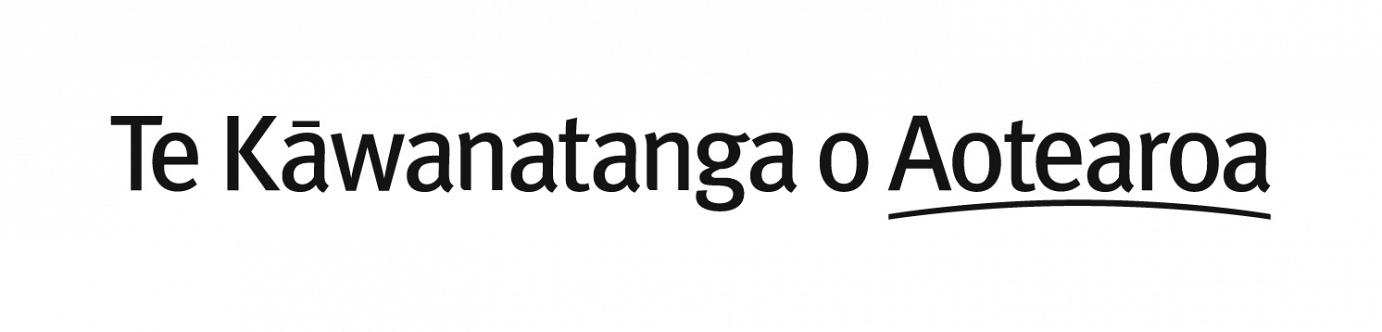 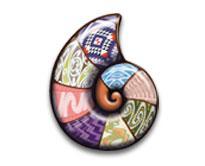 TmoAWhenu Whenu Te Reo Māori ā-Tāā-TinanaPūtaiao Te Ao TūroaTe Ao TūroaHauora  WaioraTangataTe wāhanga o TMoA Te WhenuTe Whāinga Paetae  Ngā kawenga mā te kaiakoNgā mahi a te ākongaTe Reo Māori Ā-Waha Rautaki Reo5.4Ka whakarite, ka whakamārama i tētahi kaupapa kia kitea ai te āhua o ngā momo kōrero Māori ake nei, ahakoa te kaupapa.Ko wai a Ngarue Ko wai a Ngarue? Ka wai te matua o Ngarue? He aha te mahi a te matua o Ngarue? I haere mai ia ki Aotearoa mā runga i tēwhea waka? I tupu ake a Ngarue ki whea? He aha tētehi mahi pai ki a Ngarue? Mā te kaiako ēnei pātai o runga e tuku ki ngā ākonga ka tuku i a rātou ki te rangahau me te kimi i ngā whakautu. He whakaaturanga (prezi) He mahi takitahi Mai i ngā kōrero kua rangahaua e te ākonga mō Ngarue ko tā te ākonga mahi he hanga i tētehi whakaaturanga mā te Prezi, e āta whakamārama ana i ngā whakautu ki ngā pātai i tukuna e te kaiako. Pūtaiao Te Ao Tūroa4.1 RauropiKa āhukahuka ki ngā tukanga koiora kei ngā rauropi katoa, me te mōhio anō he rerekē aua tukanga i ngā momo rerekē.He mahi māra E ai ki ngā kōrero huhua he ringa kākāriki tō Ngarue, he tangata pai ki te mahi māra. Mā te kaiako ngā tikanga mahi māra ngā tikanga whakatō kai e āta whakamārama atu ki ngā tamariki he mahi nui kei te haere. Anei tētehi pae tukutuku hei tirotiro mā te kaiako e āta whakamārama ana i ngā wātaka whakatō kai. https://www.tuigarden.co.nz/media/2289/tui-planting-poster.pdfAnei tētehi pae tukutuku hei tirotiro mā te kaiako e āta whakamārama ana i ngā mahi me mahi ki te whakarite māra kai.https://learn.eartheasy.com/guides/how-to-start-a-school-garden-your-complete-guide/ Ko te whāinga kia whakaritea e te akomanga tētehi māra kai mā te akomanga. He whakatō kai Mahi takitahiMai i ngā akoranga whakatō kai kua whakamāramatia e te kaiako, ko tā te ākonga mahi he whakatō kai, he whakarite i tētehi māra kai mō te akomanga, ko te ingoa o te māra kai ko “Te Māra kai a Ngarue” Mā ngā tamariki e āta whakatau  ēnei kei raro iho nei.Ngā kai ka whakatōhiaTe hoahoa o te māra kaingā taputapu ka hiahiatia Ngā tikanga o te māra Hauora Waiora6.1 KaiKa tūhura, ka whakamārama i te pānga mai o ngā take kai e pāpā ana ki te hauora o te whānau, kōhungahunga mai, taiohi mai, pakeke maiHe mahi māra E ai ki ngā kōrero huhua he ringa kākāriki tō Ngarue, he tangata pai ki te mahi māra. Mā te kaiako ngā tikanga mahi māra ngā tikanga whakatō kai e āta whakamārama atu ki ngā tamariki he mahi nui kei te haere. Anei tētehi pae tukutuku hei tirotiro mā te kaiako e āta whakamārama ana i ngā wātaka whakatō kai. https://www.tuigarden.co.nz/media/2289/tui-planting-poster.pdfAnei tētehi pae tukutuku hei tirotiro mā te kaiako e āta whakamārama ana i ngā mahi me mahi ki te whakarite māra kai.https://learn.eartheasy.com/guides/how-to-start-a-school-garden-your-complete-guide/ Ko te whāinga kia whakaritea e te akomanga tētehi māra kai mā te akomanga. Kai HauoraMahi TakiruaKo tā te ākonga mahi he āta rangahau i ngā kai ka hiki i te hauora o te whānau. Ka whiriwhirihia e ngā ākonga kia 5 ngā huawhenua hei rangahau mā rāua ka tuhi i ngā kōrero hauora mō ērā kai me ngā hua pai o ērā kai ki te tangata. Te wāhanga o TMoA Te WhenuTe Whāinga Paetae  Ngā kawenga mā te kaiakoNgā mahi a te ākongaTe Reo Māori Ā- Waha Āheinga Reo 4.2Ka whakapuaki patapatai hāngai tonu, kōrero whakamārama, tautohetohe rānei kia puta ai te reo hīkaro, te reo whakamana hoki.Te tapa ingoa Ko tā te kaiako mahi he whakamārama i te tikanga o te tapanga o Waitara ki tōna ingoa. Ko ētehi kōrero kei ēnei pae tukutukuhttp://nzetc.victoria.ac.nz/tm/scholarly/tei-SmiHist-t1-body1-d8-d4.htmlhttps://www.stuff.co.nz/taranaki-daily-news/opinion/90337600/dennis-ngawhare-maori-place-names-sing-and-recall-mighty-tpuna-and-fascinating-eventsKei te kaiako tonu te huarahi e tukuna atu ēnei kōrero ki te akomanga. He mahi rangahau – He mahi tuhituhiHe mahi takiruaMai i ngā kōrero kua tukuna e te kaiako ki ngā ākonga mō te tapanga o Waitara,ko tā ngā ākonga mahi he haere ki te rangahau i te ingoa o tētehi atu tāone ki te kimi i te tikanga me te take i whakaingoatia taua tāone ki taua ingoa. Ka whakautua ēnei pātai? He aha te ingoa o te tāone? Ko wai ngā iwi? He aha te tikanga o tōna ingoa? Pūtaiao Te Ao Tūroa2.5 Ranginui Ka whakawhitiwhiti whakaaro mō Tama-nui-terā me te Marama, me ngā pānga ki a Papatūānuku.KēmuMai i ngā kōrero katoa kua rangahaua, kua tukuna hoki ki te ākonga mō Wharematangi. Mā te kaiako rātou e āta tohutohu mā te kaiako hoki e āta whakamārama ngā āhuatanga o te hanga kēmu (baord game) ko tā te ākonga mahi he hanga kēmu e hāngai katoa ana ki ngā kōrero mō Wharematangi me tōna haere ki te kimi i tōna matua. Hanga kēmuHe mahi takitoruKo tā ngā ākonga mahi he hanga kēmu e whakakōpani katoa ana i ngā kōrero mō Wharematangi me tōna haere ki te kimi i tōna pāpā. Mā ngā ākonga te kēmu e waihanga. Hauora Waiora4.1 Kai Ka whakawhiti whakaaro mō ngā momo kai, mō te oranga ā-wairua, ā-hinengaro, ā-tinanaWhaitaraI roto i ngā wiki ko tā te kaiako mahi he whakaatu me te whakaako i ngā tikanga panga kōpae me te panga matā. Ka hipa ana te 3 wiki e haratau ana i ēnei mahi ka tū tētehi whakataetae ki waenganui i ngā ākonga katoa ki te kite ko wai e rite ana te kaha ki a Wharematangi. Whaitara Mahi takitahi Ko te mahi a te ākonga he haratau i te panga kōpae me te panga matā kia rite mai mō te whakataetae panga ka tū ki waenganui i ngā ākonga o te akomanga. Ko te toa ka whiwhi i te taonga o Wharematangi hei tohu whakamaumahara ki tōna kaha ki te panga kōpae. Te wāhanga o TMoA Te WhenuTe Whāinga Paetae  Ngā kawenga mā te kaiakoNgā mahi a te ākongaTe Reo Māori Ā-WahaĀheinga Reo 7.1Ka mārama ki ngā tikanga peha i roto i te reo kōrero, te reo tuhi, me te reo ataata.He aha te Tītoki? E ai ki ngā kōrero mō te tītoki he rākau taketake tēnei nō Aotearoa. Ko te rākau nei i whakamahia hei hanga kakau mo ngā kō me ngā toki. Ko ngā pua o te rākau tītoki i kōhuatia kia puta mai ngā hinu o roto ka whakamahia hei kakara kiri me te kakara makawe hei whakarekareka i te wahine. Mā te kaiako ngā kōrero mō te tītoki e tuku ki ngā ākonga.Anei ētehi pae tukutuku hei tirotiro mā te kaiako e whakamārama ana i ētehi kōrero mō te tītoki.https://www.tanestrees.org.nz/species-profiles/titoki/https://www.terrain.net.nz/friends-of-te-henui-group/table-1/titoki.htmlTītoki Mā te kaiako e tuku i ngā ākonga ki te rangahau ngā whakautu ki ngā pātai kei raro iho nei. Ko ēnei pātai katoa e hāngai ana ki te tītoki nei.He aha te tītoki? He aha te hītori o te tītoki? Kei whea te tītoki e tupu ana? He aha te āhua o te rākua? He aha te āhua o ngā rau? He aha te āhua o ngā pua? He aha tōna tino whakamahinga i ngā wā o mua? He aha tōna tino whakamahinga i ēnei rā?He aha te ingoa pākehā o te rākau?  Kīwaha He mahi takitahi Ko te mahi a te ākonga he rangahau i tēnei kīwaha “Hei te wā tītoki” Ka tuhia te whakamārama o tēnei kīwaha. Pūtaiao Te Ao Tūroa5.5 Ranginui Ka tūhura, ka whakatauira i ngā hurihanga e ahu mai ana i ngā pāhekoheko a Papatūānuku ki te Marama me Tama-nui-te-rā, pēnei i ngā āraitanga, i ngā tai, i ngā wāhanga o te tau.He aha te Tītoki? E ai ki ngā kōrero mō te tītoki he rākau taketake tēnei nō Aotearoa. Ko te rākau nei i whakamahia hei hanga kakau mo ngā kō me ngā toki. Ko ngā pua o te rākau tītoki i kōhuatia kia puta mai ngā hinu o roto ka whakamahia hei kakara kiri me te kakara makawe hei whakarekareka i te wahine. Mā te kaiako ngā kōrero mō te tītoki e tuku ki ngā ākonga.Anei ētehi pae tukutuku hei tirotiro mā te kaiako e whakamārama ana i ētehi kōrero mō te tītoki.https://www.tanestrees.org.nz/species-profiles/titoki/https://www.terrain.net.nz/friends-of-te-henui-group/table-1/titoki.htmlTītoki Mā te kaiako e tuku i ngā ākonga ki te rangahau ngā whakautu ki ngā pātai kei raro iho nei. Ko ēnei pātai katoa e hāngai ana ki te tītoki nei.He aha te tītoki? He aha te hītori o te tītoki? Kei whea te tītoki e tupu ana? He aha te āhua o te rākua? He aha te āhua o ngā rau? He aha te āhua o ngā pua? He aha tōna tino whakamahinga i ngā wā o mua? He aha tōna tino whakamahinga i ēnei rā?He aha te ingoa pākehā o te rākau?  Hanga Kakara He mahi takitahiMai i ngā kōrero kua rangahau e te ākonga mō te tītoki ko tāna mahi he hanga kakara.   Mā te kaiako ngā āhuatanga hanga karaka e āta whakamārama ki ngā tauira e ai ki tēnei pae tukutuku Fragrance https://www.fragrancex.com/blog/perfume-kids-craft/Mā te kaiako ēnei rauemi e whakarite kia taea e ngā ākonga te hanga kakara tinana. Hauora Waiora5.3 Haumarutanga  Ka tūhura, ka whakamahi i ngā rautaki haumaru kia pai ai te noho ki tōna haporiHe aha te Tītoki? E ai ki ngā kōrero mō te tītoki he rākau taketake tēnei nō Aotearoa. Ko te rākau nei i whakamahia hei hanga kakau mo ngā kō me ngā toki. Ko ngā pua o te rākau tītoki i kōhuatia kia puta mai ngā hinu o roto ka whakamahia hei kakara kiri me te kakara makawe hei whakarekareka i te wahine. Mā te kaiako ngā kōrero mō te tītoki e tuku ki ngā ākonga.Anei ētehi pae tukutuku hei tirotiro mā te kaiako e whakamārama ana i ētehi kōrero mō te tītoki.https://www.tanestrees.org.nz/species-profiles/titoki/https://www.terrain.net.nz/friends-of-te-henui-group/table-1/titoki.htmlTītoki Mā te kaiako e tuku i ngā ākonga ki te rangahau ngā whakautu ki ngā pātai kei raro iho nei. Ko ēnei pātai katoa e hāngai ana ki te tītoki nei.He aha te tītoki? He aha te hītori o te tītoki? Kei whea te tītoki e tupu ana? He aha te āhua o te rākua? He aha te āhua o ngā rau? He aha te āhua o ngā pua? He aha tōna tino whakamahinga i ngā wā o mua? He aha tōna tino whakamahinga i ēnei rā?He aha te ingoa pākehā o te rākau?  Tuhi pūrongoHe mahi takirua Mai i ngā kōrero kua rangahaua e ngā tauira mō te tītoki ko tā ngā ākonga mahi hetā i tētehi pikitia nui o te rākau kia kitea te tīwai o te rākau, ngā peka, ngā rau me ngā pua o rākau.Mā ngā ākonga ia wāhanga o te rākau e whakamārama. Mā te tokorua hoki tētehi kōrero e tuhi e whakamārama ana i ōna tikanga haumaru i ngā rā o mua. Te wāhanga o TMoA Te WhenuTe Whāinga Paetae  Ngā kawenga mā te kaiakoNgā mahi a te ākongaTe Reo Māori Ā-WahaĀheinga Reo 6.2Ka whakapuaki whakaaro mō ngā kaupapa, mō ngā ariā matua hoki o aua kaupapa, kia pai ai te whakatakoto tohetohenga, taunakitanga rānei hei whakaū i te whakaaroUrukinaki me Pōtaka Taniwha Ko Urukinaki tētehi wahine tino ātaahua, nō te pā o Parihāmore, ko tēnei wahine ātaahua te kōtiro a Kahu-taiaroa. Nā tōna ātaahua i rongonui ai ia. I te pā o Paraiti a Pōtaka Taniwhā e noho ana kei tua iti atu i te pā o Parihāmore. ka rongo a Pōtaka Taniwha mō te ātaahua o Urukinaki ka pupū ake tēnei hiahia ki roto i a ia kia piri tahi rāua. I mua i tēnei mahi a Pōtaka Taniwha he take kē i waenganui i ēnei iwi e rua nō reira koianei pea te huarahi ki te whakatau i ērā take katoa me tēnei hiahia o Pōtaka Taniwha kia piri ai rāua. Ko te rautaki a Pōtaka Taniwha ko te whakanoho i ōna hoia ki te pūtake o te pā o Parihāmore kia noho mataara ai rātou e aukati ana i te huarahi tiki kai a te iwi o Parihāmore. Ka rere te wā, ka mate kai te iwi, ka heke mai a Whakamoumou-rangi te rangatira o Parihāmore ki te kōrero ki a Pōtaka Taniwha mō tētehi huarahi whakatau i te mārire ki waenganui i ngā iwi. Ka whakatakoto a Pōtaka Taniwhā i tōna hiahia i a Urukina hei hoa wahine māna. Kāore a Urukinaki i rata ki a ia nā tōna koroheketanga, engari, hei whakatau i te mārie, hei whakaora anō i te pā o Parihāmore i whakaae a Urukinaki ki te tono. Ka pania a Urukinaki ki te kakara Tītoki ka tukuna ki a Pōtaka Taniwha ki reira noho mārire ai mō ake tonu atu. Mā te kaiako ēnei kōrero e whakawhānui e āta whāngai atu ki ngā ākonga. Anei tētehi pae tukutuku hei tirotiro mā te kaiako me ētehi kōrero mō Urukinaki rāua ko Pōtaka Taniwha. http://www.terrain.net.nz/friends-of-te-henui-group/about-the-walkway/history-of-the-te-henui-area/historic-sites/parihamore-pa.htmlTuhi reta ōkawa He mahi takitahi Mā te kaiako e āta whakamārama ngā tikanga tuhi reta ōkawa ki ngā ākonga kia mārama pai rātou ki tēnei mahi. Mai i ngā kōrero kua tukuna ki ngā tauira mō Urukinaki rāua ko Pōtaka Taniwha ko tā te ākonga mahi he tuhi reta ki a Pōtaka Taniwha e āta whakamārama ana i ngā tikanga e whakaae ana ia, i ngā tikanga rānei mō tōna kore whakaae ki nga mahi a Pōtaka Taniwha ki te iwi o Urukinaki. Me āta whakamārama e te ākonga ngā take e whakaaro pērā ana ia. Pūtaiao Te Ao Tūroa3.3 TaiaoKa mārama e rite ana te rauropi mō tōna wāhi noho, ā, tērā ka raru te rauropi ina rerekē taua wāhi noho.Urukinaki me Pōtaka Taniwha Ko Urukinaki tētehi wahine tino ātaahua, nō te pā o Parihāmore, ko tēnei wahine ātaahua te kōtiro a Kahu-taiaroa. Nā tōna ātaahua i rongonui ai ia. I te pā o Paraiti a Pōtaka Taniwhā e noho ana kei tua iti atu i te pā o Parihāmore. ka rongo a Pōtaka Taniwha mō te ātaahua o Urukinaki ka pupū ake tēnei hiahia ki roto i a ia kia piri tahi rāua. I mua i tēnei mahi a Pōtaka Taniwha he take kē i waenganui i ēnei iwi e rua nō reira koianei pea te huarahi ki te whakatau i ērā take katoa me tēnei hiahia o Pōtaka Taniwha kia piri ai rāua. Ko te rautaki a Pōtaka Taniwha ko te whakanoho i ōna hoia ki te pūtake o te pā o Parihāmore kia noho mataara ai rātou e aukati ana i te huarahi tiki kai a te iwi o Parihāmore. Ka rere te wā, ka mate kai te iwi, ka heke mai a Whakamoumou-rangi te rangatira o Parihāmore ki te kōrero ki a Pōtaka Taniwha mō tētehi huarahi whakatau i te mārire ki waenganui i ngā iwi. Ka whakatakoto a Pōtaka Taniwhā i tōna hiahia i a Urukina hei hoa wahine māna. Kāore a Urukinaki i rata ki a ia nā tōna koroheketanga, engari, hei whakatau i te mārie, hei whakaora anō i te pā o Parihāmore i whakaae a Urukinaki ki te tono. Ka pania a Urukinaki ki te kakara Tītoki ka tukuna ki a Pōtaka Taniwha ki reira noho mārire ai mō ake tonu atu. Mā te kaiako ēnei kōrero e whakawhānui e āta whāngai atu ki ngā ākonga. Anei tētehi pae tukutuku hei tirotiro mā te kaiako me ētehi kōrero mō Urukinaki rāua ko Pōtaka Taniwha. http://www.terrain.net.nz/friends-of-te-henui-group/about-the-walkway/history-of-the-te-henui-area/historic-sites/parihamore-pa.htmlTā Pikitia – Event Drawing Mahi Takitahi Ko tā te mahi a te ākonga he tā i tētehi pikitia e whakarāpopoto ana i ngā āhuatanga katoa o ēnei kōrero. Mā te ākonga tētehi pikitia e tā e whakaahua ana i te mahi a Pōtaka Taniwha ki te iwi o Urukinaki. Hauora TangataHuatau o te whanaungatanga4.2Ka whakaatu i te huhua o ngā pūmanawa whakapuaki whakaaro i runga i te wairua whakawhena e tōtika ai te mahi ngātahi.Urukinaki me Pōtaka Taniwha Ko Urukinaki tētehi wahine tino ātaahua, nō te pā o Parihāmore, ko tēnei wahine ātaahua te kōtiro a Kahu-taiaroa. Nā tōna ātaahua i rongonui ai ia. I te pā o Paraiti a Pōtaka Taniwhā e noho ana kei tua iti atu i te pā o Parihāmore. ka rongo a Pōtaka Taniwha mō te ātaahua o Urukinaki ka pupū ake tēnei hiahia ki roto i a ia kia piri tahi rāua. I mua i tēnei mahi a Pōtaka Taniwha he take kē i waenganui i ēnei iwi e rua nō reira koianei pea te huarahi ki te whakatau i ērā take katoa me tēnei hiahia o Pōtaka Taniwha kia piri ai rāua. Ko te rautaki a Pōtaka Taniwha ko te whakanoho i ōna hoia ki te pūtake o te pā o Parihāmore kia noho mataara ai rātou e aukati ana i te huarahi tiki kai a te iwi o Parihāmore. Ka rere te wā, ka mate kai te iwi, ka heke mai a Whakamoumou-rangi te rangatira o Parihāmore ki te kōrero ki a Pōtaka Taniwha mō tētehi huarahi whakatau i te mārire ki waenganui i ngā iwi. Ka whakatakoto a Pōtaka Taniwhā i tōna hiahia i a Urukina hei hoa wahine māna. Kāore a Urukinaki i rata ki a ia nā tōna koroheketanga, engari, hei whakatau i te mārie, hei whakaora anō i te pā o Parihāmore i whakaae a Urukinaki ki te tono. Ka pania a Urukinaki ki te kakara Tītoki ka tukuna ki a Pōtaka Taniwha ki reira noho mārire ai mō ake tonu atu. Mā te kaiako ēnei kōrero e whakawhānui e āta whāngai atu ki ngā ākonga. Anei tētehi pae tukutuku hei tirotiro mā te kaiako me ētehi kōrero mō Urukinaki rāua ko Pōtaka Taniwha. http://www.terrain.net.nz/friends-of-te-henui-group/about-the-walkway/history-of-the-te-henui-area/historic-sites/parihamore-pa.htmlWānanga (ōhia manomano) Mahi takirua Ko noho takirua te akomanga ka āta wānanga rātou i te mahi a Pōtaka Taniwha ka ōhiamanomanotia tēnei kaupapa. He aha tētehi atu huarahi hei whai mā Pōtaka Taniwhā kia piri atu ki a Urukinaki? Ka ōhiamanomanotia tēnei kaupapa e ngā takirua o te akomanga, ka tū ia rōpū ki te whakahua mai i ō rātou whakaaro. Te wāhanga o TMoA Te WhenuTe Whāinga Paetae  Ngā kawenga mā te kaiakoNgā mahi a te ākongaTe Reo Māori Ā- Waha Rautaki Reo 6.6Ka tika te whakarāpopoto i ngā ariā matua o te kōrero ā-waha, ā-tuhi, ā-tā rānei.Ōtaka pā Ko Taranaki te moungaKo Tokomaru te wakaKo Te Atiawa te iwiKo Te Herekawe te awaKo Ngāti Te Whiti te hapūKo Otaka te pā tawhitoKo tētehi o ngā kōrero rongonui mō tēnei pā ko te pakanga i tū ki waenganui i a Ngāti Te Whiti me te tauā o Pōtatau Te Wherowhero i te tau 1831. I Ōtaka pā a Dicky Barrett rāua ko Jacky Love, he Pākehā e noho ana ki Te Ātiawa, nā rāua te iwi o Taranaki i āwhina i tēnei pakanga mā te tuku pūrepo hei āwhina i te iwi. Anei tētehi pae tukutuku hei tirotiro mā te kaiako e āta whakamārama i ētehi kōrero mō te tokorua neihttp://nzetc.victoria.ac.nz/tm/scholarly/tei-SmiHist-t1-body1-d19.htmlKo tā te kaiako mahi he whāngai i ēnei kōrero ki ngā ākonga kia mōhio rātou ki ngā kōrero mō Ōtaka pā.He Tuhinga whakarāpopoto Mahi takitahi Mai i ngā kōrero kua whāngaihia ki ngā ākonga mō Ōtaka pā. Ko tā te ākonga mahi he tuhi kōrero whakarāpopoto, e whakarāpopoto ana i ngā kōrero mō te pakanga i tū ki waenganui i a Ngāti Te Whiti me Waikato. Pūtaiao Te Ao Tūroa4.4 (ii) PapatūānukuKa mārama haere ki ngā āhuatanga nui o te mata o Papatūānuku, arā, te wai, te toka, te one, me ngā āhuatanga e taea ai te ora i reira.Rewarewa pā Ko Taranaki te moungaKo Tokomaru te wakaKo Te Atiawa te iwiKo Waiwhakakaiho te awaKo Ngāti Tāwhirikura te hapūKo Rewarewa te pā tawhitoKei te pūaha o te awa o Waiwhakaiho tēnei pā. Tū tiketike ana tēnei pā tūwatawata ki runga ki te pari mārakerake o te awa o Waiwhakaiho, ā, anga atu rā ki te paerangi moana tuarangaranga.  He rongonui tēnei pā mō te pakanga nui i tū ki waenganui i a Ngāti Tāwhirikura me ētehi iwi nō Te Ātiawa. Anei tētehi pae tukutuku hei tirotiro mā te kaiako e āta whakamārama i ētehi kōrero mō tēnei pāhttp://nzetc.victoria.ac.nz/tm/scholarly/tei-BesPaMa-t1-body-d5-d1-d4.htmlKo tā te kaiako mahi he whāngai i ēnei kōrero ki ngā ākonga kia mōhio rātou ki ngā kōrero mō Rewarewa pā.Tirohanga manu He mahi tatahi Ko te mahi a te ākonga he tā i tētehi pikitia o te pā mai i te tirohanga manu. Ko tā te ākonga mahi he āta tā i ia wāhanga o ngā rā o mua o te pā, kia kitea te whakatakotoranga o te pā me ngā wāhanga motuhake o te pā. Hauora Tangata4.1 whanaungatanga Ka tautohu, ka whakamārama i te rerekē haere o ngā horopaki whanaungatanga me te pānga hoki ki ngā haepapa o ia tangata, kātahi ka whakaahua i ngā whakautu e tika anaMāhoetahi pā Ko Taranaki te moungaKo Tokomaru te wakaKo Te Ātiawa te iwiKo Waiongana te awaKo Puketapu te hapūKo Māhoetahi te pā tawhitoKo tētehi kōrero rongonui o tēnei pā ko te taenga mai o Ngāti Hauā nō Waikato ki te tautoko i a Te Ātiawa ki te pakanga ki te karauna. Anei tētehi pae tukutuku hei tirotiro mā te kaiako e āta whakamārama i ēnei pitopito kōrero. http://nzetc.victoria.ac.nz/tm/scholarly/tei-Cow01NewZ-c21.htmlKo tā te kaiako mahi he whāngai i ēnei kōrero ki ngā ākonga kia mōhio rātou ki ngā kōrero mō Māhoetahi pā.Mahere Mahi takitahi Mai i ngā kōrero kua whāngaihia ki te ākonga mō Māhoetahi pā, ko tā te ākonga mahi he tā i te rohenga o tēnei pā me tēnei hapū ki tētehi mapi o Taranaki kia mōhio ai te ākonga kei whea te pā nei. Mutu ana tana tā i te rohenga ki te mapi ko tāna mahi he rangahau i te take i haere mai a Ngāti Hauā nō Waikato ki te āwhina i a Ngāti Puketapu ki te pakanga ki te karauna. Ka tuhi i tētehi kōrero e whakamārama ana i te pepeha o Māhoetahi pā me te hononga mai o Ngāti Hauā ki a rātou.Te wāhanga o TMoA Te WhenuTe Whāinga Paetae  Ngā kawenga mā te kaiakoNgā mahi a te ākongaTe Reo Māori Ā- Waha Rautaki Reo 4.2Ka hāngai te reo ā-waha, ā-tinana ki te kaupapaParihāmore Pā Ko Taranaki te moungaKo Tokomaru te wakaKo Te Atiawa te iwiKo Te Hēni te awaKo Tūparikino te hapūKo Parihāmore te pā tawhitoHe rongonui tēnei pā mō ngā kōrero mō Pōtaka Taniwha me Urukinaki. Kei tēnei aratohu kaiako ētehi kōrero mō tēnei hononga, ki konei whakaūtia ai ēnei kōrero. Ko tā te kaiako mahi he whāngai i ēnei kōrero ki ngā ākonga kia mōhio rātou ki ngā kōrero mō te pā o Parihāmore.  He mahi Rangahau Mahi takirua He nui ngā kōrero mō Pōtaka Taniwha me Urukunaki engari ko te mahi a te ākonga he rangahau ko wai ngā uri o te tokorua nei. Ko tā te ākonga mahi he rangahau i te whakapapa i heke mai i te tokorua nei. Ka āta pato ki te rorohiko te whakapapa i kitea e rātou. Ka tū ki mua i te akomanga ki te whakamārama i ngā uri a te tokorua nei. Pūtaiao Te Ao Tūroa4.3 Taiao Ka āhukahuka, ka whakamārama i ngā panoni o ngā momo koiora (me ngā mea motuhake o Aotearoa), o neherā tae noa ki tēnei wāPuke Ariki pā Ko Taranaki te moungaKo Tokomaru te wakaKo Te Atiawa te iwiKo Te Huatoki te awaKo Ngāti Te Whiti te hapūKo Puke Ariki te pā tawhitoHe nui ngā ariki i noho mai ki te pā o Puke Ariki Ko tā te ākonga mahi he rangahau i ngā ariki i whai pānga ki tēnei pā. Anei ētehi pae tukutuku hei tirotiro mā te kaiako e āta whakamārama i ētehi kōrero mō tēnei pāhttp://nzetc.victoria.ac.nz/tm/scholarly/tei-SmiHist-t1-body1-d19-d3.htmlTito waiata He mahi takitoruMai i ngā mahi rangahau kua oti te mahi e ngā ākonga, ko tā ngā ākonga mahi he tito i tētehi waiata mō ngā rangatira mō tētehi rangatira rānei o puke Ariki Pā. Mā ngā ākonga te momo waiata e whakatau. Hauora TinanaHuatau o te whanaungatanga6.2Ka whakaatu i tōna mārama ki ngā āhuatanga e puta ai te tuakiri whaiaro o te tangata, kia taea ai te whakanui i tōna tū motuhake me te tiaki i tōna oranga wairua, oranga hinengaro, oranga tinana.Pukerangiora  pā Ko Taranaki te moungaKo Tokomaru te wakaKo Te Atiawa te iwiKo Te Whaitara te awaKo Pukerangiora te hapūKo Pukerangi te pā tawhitoKo ngā kōrero rongonui o tēnei pā e hāngai ana ki ngā pakanga i tū ki konei ki waenganui i tēnei iwi me ngā iwi Māori me ngā iwi Pākehā. Anei tētehi pae tukutuku hei tirotiro mā te kaiako e āta whakamārama ana i ētehi kōrero mō tēnei pā me ēnei pakanga. https://nzhistory.govt.nz/media/photo/pukerangiora-pa-historic-reserveKo tā te kaiako mahi he whāngai i ēnei kōrero ki ngā ākonga kia mōhio rātou ki ngā kōrero mō Pukerangiora pā.Tūmatauenga Mahi takitahi Mā te kaiako ngā ākonga e whakaako ki te mau rākau me ngā momo nekehanga pakanga mō te mau rākau. Mehemea kāore i te kaiako ēnei pūkenga ka haere ia ki te ako ka haere rānei ki te kimi i tētehi ki te whakaako i tōna akomanga. Ko te whāinga kia 10 ngā āhei mau rākau hei ako mā ngā ākonga e 5 hoki ngā nekehanga ā-kapa. Ko ēnei mahi he tohu mahara ki ngā pakanga i tū ki te pā o Pukerangiora. 